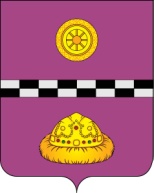 ПОСТАНОВЛЕНИЕот  02 сентября 2019 г.                                                                                        	 № 282О внесении изменений в постановление администрации муниципального района «Княжпогостский» от 2 июля 2018 г. № 256 «Об  утверждении Положения об оплате труда работников  муниципальных учреждений физической культуры и спорта муниципального района«Княжпогостский»
В соответствии с приказом Министерства физической культуры и спорта Республики Коми от 31 июля 2019 г. № 01-12/255  «О внесении изменений в приказ Министерства физической культуры и спорта Республики Коми от 29 июня 2018 г. № 01-12/185 «Об утверждении Положения об оплате труда работников государственных бюджетных и автономных учреждений физической культуры и спорта Республики Коми»ПОСТАНОВЛЯЮ: Внести в постановление администрации муниципального района «Княжпогостский» от 2 июля 2018 г. № 256 «Об утверждении Положения об оплате труда работников муниципальных учреждений физической культуры и спорта муниципального района «Княжпогостский» изменения согласно приложению к настоящему постановлению.Контроль за исполнением настоящего постановления возложить на заместителя руководителя администрации муниципального района «Княжпогостский» курирующего данное направление. Рекомендовать руководителям администраций  городских, главам сельских поселений принять аналогичные нормативные правовые акты.Настоящее постановление вступает в силу с 1 октября 2019 года.Исполняющий обязанности руководителя администрации               		                                          А.Л. Немчинов        Приложение к постановлению администрации муниципального района «Княжпогостский от 02 сентября 2019 г. № 282«УтвержденоПриложение к постановлениюадминистрации муниципального района «Княжпогостский»от 2 июля  2018 г. № 256(приложение)Раздел 2 «Должностные оклады (оклады) специалистов, служащих и рабочих» изложить в следующей редакции:«Раздел  2. ДОЛЖНОСТНЫЕ ОКЛАДЫ (ОКЛАДЫ) СПЕЦИАЛИСТОВ, СЛУЖАЩИХ И РАБОЧИХ Должностные оклады (оклады) работников Учреждений устанавливаются на основе отнесения занимаемых ими должностей служащих (профессий рабочих) к профессиональным квалификационным группам или квалификационным уровням соответствующей профессиональной квалификационной группы:Должностные оклады работников физической культуры и спорта устанавливаются на основе профессиональных квалификационных групп должностей, утвержденных приказом Министерства здравоохранения и социального развития Российской Федерации от 27 февраля 2012 г. № 165н «Об утверждении профессиональных квалификационных групп должностей работников физической культуры и спорта».Размеры должностных окладов по профессиональным квалификационным группам работников физической культуры и спорта:Размер должностного оклада, предусмотренный разделом «2 квалификационный уровень» профессиональной квалификационной группы «Должности работников физической культуры и спорта второго уровня», распространяется на должность методиста по физической культуре. Размер должностного оклада, предусмотренный разделом «3 квалификационный уровень» профессиональной квалификационной группы «Должности работников физической культуры и спорта второго уровня», распространяется на должность, старшего методиста по физической культуре.Должностные оклады медицинских работников Учреждений устанавливаются на основе профессиональных квалификационных групп должностей, утвержденных Приказом Министерства здравоохранения и социального развития Российской Федерации от 6 августа 2007 года № 526 «Об утверждении профессиональных квалификационных групп должностей медицинских и фармацевтических работников».Размеры должностных окладов по профессиональным квалификационным группам должностей медицинских и фармацевтических работников:Должностные оклады работников культуры устанавливаются на основе профессиональных квалификационных групп должностей, утвержденных приказом Министерства здравоохранения и социального развития Российской Федерации от 31 августа 2007 г. № 570 «Об утверждении профессиональных квалификационных групп должностей работников культуры, искусства и кинематографии».Размеры должностных окладов по профессиональным квалификационным группам должностей работников культуры, искусства и кинематографии:Должностные оклады работников, занимающих общеотраслевые должности руководителей, специалистов и служащих, устанавливаются на основе профессиональных квалификационных групп, утвержденных приказом Министерства здравоохранения и социального развития Российской Федерации от 29 мая 2008 года № 247н «Об утверждении профессиональных квалификационных групп общеотраслевых должностей руководителей, специалистов и служащих».Размеры должностных окладов по профессиональным квалификационным группам общеотраслевых должностей руководителей, специалистов и служащих:Примечания:<*> за исключением случаев, когда должность с наименованием «главный» является составной частью должности руководителя или заместителя руководителя организации либо исполнение функций по должности специалиста с наименованием «главный» возлагается на руководителя и заместителя руководителя организации;2.1.5. Размеры должностных окладов, предусмотренные разделами «1 квалификационный уровень» - «4 квалификационный уровень» профессиональной квалификационной группы «Общеотраслевые должности служащих второго  уровня», распространяются на должность техника по контрольно-измерительным приборам и автоматике с учетом предусмотренного квалификационными характеристиками внутридолжностного категорирования.2.1.6. Размеры должностных окладов, предусмотренные разделами «1 квалификационный уровень» - «4 квалификационный уровень» профессиональной квалификационной группы «Общеотраслевые должности служащих третьего  уровня», распространяются на должности: специалист по охране труда, специалист гражданской обороны, инженер по эксплуатации оборудования с учетом  предусмотренного квалификационными характеристиками внутридолжностного категорирования.2.1.7. Размер должностного оклада, предусмотренный разделом «1 квалификационный уровень» профессиональной квалификационной группы «Общеотраслевые должности служащих четвертого уровня», распространяются на должность начальника отдела любого функционала.  2.1.8. Заместителям руководителей структурных подразделений учреждений размер должностного оклада, устанавливается на 10-30 процентов ниже должностного оклада, предусмотренного по должности соответствующего руководителя.2.2.Размеры окладов работников учреждения, осуществляющих трудовую деятельность по профессиям рабочих Учреждения, не перечисленных в пункте 2.1 настоящего раздела, устанавливаются в зависимости от разряда выполняемых работ в соответствии с Единым тарифно-квалификационным справочником работ и профессий рабочих:  2.2.1. Размер оклада, определяемый в соответствии с 9 - 10 разрядами оплаты труда, устанавливается высококвалифицированным рабочим, постоянно занятым на особо сложных и ответственных работах, к качеству исполнения которых предъявляются специальные требования. Перечень профессий рабочих, постоянно занятых на особо сложных и ответственных работах, к качеству исполнения которых предъявляются специальные требования,  определяется локальным актом Учреждения с учетом мнения представительного органа работников. К высококвалифицированным рабочим относятся рабочие, имеющие не менее 6 разряда согласно Единому тарифно-квалификационному справочнику.Вопрос об установлении конкретному рабочему указанного оклада решается руководителем учреждения с учетом мнения представительного органа работника с учетом квалификации, объема и качества выполняемых им работ в пределах средств, направляемых на оплату труда. Указанная оплата может носить как постоянный, так и временный характер. 2.3. Руководителям и специалистам за работу в Учреждениях, расположенных в сельских населенных пунктах (в соответствии со статьей 4 Закона Республики Коми от 12 ноября 2004 г. № 58-РЗ «О некоторых вопросах в сфере оплаты труда работников государственных учреждений Республики Коми, государственных унитарных предприятий Республики Коми и территориального фонда обязательного медицинского страхования Республики Коми») устанавливается размер повышения должностного оклада  (ставки заработной платы) на 25%.2.4. Тренерам, инструкторам-методистам физкультурно-спортивных организаций (в том числе старшим), инструкторам-методистам по адаптивной физической культуре (в том числе старшим), работникам, занимающим должности медицинских работников, устанавливается размер повышения должностного оклада  (ставки заработной платы) за наличие:1) второй квалификационной категории –5 процентов;2) первой квалификационной категории –10 процентов;3) высшей квалификационной категории – 20 процентов.2.5. Повышенные должностные оклады по основаниям, предусмотренным пунктами  2.3 и 2.4 настоящего раздела, образуют новые размеры должностных окладов, ставок заработной платы.№ п/пПрофессиональные квалификационные группыДолжностной оклад, рублейПрофессиональная квалификационная группа «Должности работников физической культуры и спорта первого уровня»Профессиональная квалификационная группа «Должности работников физической культуры и спорта первого уровня»Профессиональная квалификационная группа «Должности работников физической культуры и спорта первого уровня»1.1 квалификационный уровень1 квалификационный уровень1.Дежурный по спортивному залу, сопровождающий спортсмена-инвалида первой группы инвалидности78002.2 квалификационный уровень2 квалификационный уровень2.Спортсмен, спортсмен-ведущий8320Профессиональная квалификационная группа «Должности работников физической культуры и спорта второго уровня»Профессиональная квалификационная группа «Должности работников физической культуры и спорта второго уровня»Профессиональная квалификационная группа «Должности работников физической культуры и спорта второго уровня»1 квалификационный уровень1 квалификационный уровеньИнструктор по адаптивной физической культуре, инструктор по спорту, спортсмен-инструктор, техник по эксплуатации и ремонту спортивной техники, тренер-наездник лошадей88402 квалификационный уровень2 квалификационный уровеньАдминистратор тренировочного процесса, инструктор-методист по адаптивной физической культуре, инструктор-методист физкультурно-спортивных организаций, оператор видеозаписи спортивной сборной команды Республики Коми, тренер, хореограф95203 квалификационный уровень3 квалификационный уровеньСпециалист по подготовке спортивного инвентаря, старшие: инструктор-методист по адаптивной физической культуре, инструктор-методист физкультурно-спортивных организаций9880Профессиональная квалификационная группа «Должности работников физической культуры и спорта третьего уровня»Профессиональная квалификационная группа «Должности работников физической культуры и спорта третьего уровня»Профессиональная квалификационная группа «Должности работников физической культуры и спорта третьего уровня»1.1 квалификационный уровень1 квалификационный уровень1.врач по спортивной медицине спортивных сборных команд Республики Коми, механик спортивной сборной команды Республики Коми, тренер спортивной сборной команды Республики Коми104002.2 квалификационный уровень2 квалификационный уровень3.Старший тренер спортивной сборной команды Республики Коми10920Профессиональная квалификационная группа «Должности работников физической культуры и спорта четвертого уровня»Профессиональная квалификационная группа «Должности работников физической культуры и спорта четвертого уровня»Профессиональная квалификационная группа «Должности работников физической культуры и спорта четвертого уровня»1.Главный тренер спортивной сборной команды Республики Коми12480№ п/пПрофессиональные квалификационные группыДолжностной оклад, рублейПрофессиональная квалификационная группа «Средний медицинский и фармацевтический персонал»Профессиональная квалификационная группа «Средний медицинский и фармацевтический персонал»Профессиональная квалификационная группа «Средний медицинский и фармацевтический персонал»3 квалификационный уровень3 квалификационный уровеньМедицинская сестра, медицинская сестра по массажу88404 квалификационный уровень4 квалификационный уровеньМедицинская сестра процедурной, фельдшер90505 квалификационный уровень5 квалификационный уровеньСтаршая медицинская сестра9260Профессиональная квалификационная группа «Врачи и провизоры»Профессиональная квалификационная группа «Врачи и провизоры»Профессиональная квалификационная группа «Врачи и провизоры»1.2 квалификационный уровень2 квалификационный уровень1.Врачи-специалисты (кроме врачей-специалистов, отнесенных к 3 и 4 квалификационным уровням настоящей профессиональной квалификационной группы)9675№п/пПрофессиональная квалификационные группыДолжностной оклад, рублей1.Профессиональная квалификационная группа «Должности работников культуры, искусства и кинематографического звена»8840№ п/пНаименование должностиДолжностной оклад (рублей)Профессиональная квалификационная группа «Общеотраслевые должности служащих первого уровня»Профессиональная квалификационная группа «Общеотраслевые должности служащих первого уровня»Профессиональная квалификационная группа «Общеотраслевые должности служащих первого уровня»1 квалификационный уровень:1 квалификационный уровень:1 квалификационный уровень:1.Агент по закупкам; дежурный (по выдаче справок, залу, этажу гостиницы, комнате отдыха водителей автомобилей, общежитию и др.); делопроизводитель; кассир, архивариус74302 квалификационный уровень:2 квалификационный уровень:2 квалификационный уровень:1.Должности служащих раздела «1 квалификационный уровень» профессиональной квалификационной группы «Общеотраслевые должности служащих первого уровня, по которым может устанавливаться производное должностное наименование «старший»7500Профессиональная квалификационная группа «Общеотраслевые должности служащих второго уровня»Профессиональная квалификационная группа «Общеотраслевые должности служащих второго уровня»Профессиональная квалификационная группа «Общеотраслевые должности служащих второго уровня»1 квалификационный уровень:1 квалификационный уровень:1 квалификационный уровень:1.Администратор; инспектор по кадрам; переводчик - дактилолог; секретарь руководителя; техник,  художник76452 квалификационный уровень:2 квалификационный уровень:2 квалификационный уровень:2.Заведующий складом; заведующий хозяйством; Должности служащих раздела «1 квалификационный уровень» профессиональной квалификационной группы «Общеотраслевые должности служащих второго уровня», по которым  может устанавливаться производное должностное наименование «старший», в том числе старший администратор, старший инспектор по кадрам.Должности служащих раздела «1 квалификационный уровень» профессиональной квалификационной группы «Общеотраслевые должности служащих второго уровня», по которым устанавливается II внутридолжностная категория, в том числе техник, переводчик – дактилолог, художник77903 квалификационный уровень:3 квалификационный уровень:3 квалификационный уровень:3.Должности служащих раздела  «1 квалификационный уровень» профессиональной квалификационной группы «Общеотраслевые должности служащих второго уровня», по которым устанавливается I внутридолжностная категория, в том числе техник,  переводчик – дактилолог, художник80104 квалификационный уровень:4 квалификационный уровень:4 квалификационный уровень:4.Должности служащих раздела «1 квалификационный уровень» профессиональной квалификационной группы «Общеотраслевые должности служащих второго уровня», по которым может устанавливаться производное должностное наименование «ведущий» в том числе техник, техник, переводчик – дактилолог, художник8300Профессиональная квалификационная группа «Общеотраслевые должности служащих третьего уровня»Профессиональная квалификационная группа «Общеотраслевые должности служащих третьего уровня»Профессиональная квалификационная группа «Общеотраслевые должности служащих третьего уровня»1 квалификационный уровень:1 квалификационный уровень:1 квалификационный уровень:1.Аналитик; бухгалтер; документовед; инженер – электроник (электроник); менеджер; психолог; специалист по маркетингу; специалист по связям с общественностью; сурдопереводчик; экономист; эксперт; юрисконсульт86652 квалификационный уровень:2 квалификационный уровень:2 квалификационный уровень:2.Должности служащих раздела «1 квалификационный уровень» профессиональной квалификационной группы «Общеотраслевые должности служащих третьего уровня», по которым может устанавливаться II внутридолжностная категория, в том числе аналитик; бухгалтер; документовед; инженер – электроник (электроник); психолог; сурдопереводчик; экономист; эксперт; юрисконсульт88853 квалификационный уровень:3 квалификационный уровень:3 квалификационный уровень:3.Должности служащих раздела «1 квалификационный уровень» профессиональной квалификационной группы «Общеотраслевые должности служащих третьего уровня», по которым может устанавливаться I внутридолжностная категория, в том числе аналитик; бухгалтер; документовед; инженер – электроник (электроник); психолог; сурдопереводчик; экономист; эксперт; юрисконсульт91004 квалификационный уровень:4 квалификационный уровень:4 квалификационный уровень:1.Должности служащих раздела «1 квалификационный уровень» профессиональной квалификационной группы «Общеотраслевые должности служащих третьего уровня», по которым может устанавливаться производственное должностное наименование «ведущий», в том числе аналитик; бухгалтер; документовед; инженер – электроник (электроник); психолог; сурдопереводчик; экономист; эксперт; юрисконсульт93955 квалификационный уровень:5 квалификационный уровень:5 квалификационный уровень:1.Главные специалисты,  заместитель главного бухгалтера9685Профессиональная квалификационная группа «Общеотраслевые должности служащих четвертого уровня»Профессиональная квалификационная группа «Общеотраслевые должности служащих четвертого уровня»Профессиональная квалификационная группа «Общеотраслевые должности служащих четвертого уровня»1 квалификационный уровень:1 квалификационный уровень:1 квалификационный уровень:1.Начальник отдела информации; начальник отдела кадров (спецотдела и др.); начальник отдела маркетинга; начальник отдела материально-технического снабжения; начальник отдела подготовки кадров; начальник отдела по связям с общественностью; начальник планово-экономического отдела; начальник технического отдела; начальник финансового отдела; начальник юридического отдела100502 квалификационный уровень:2 квалификационный уровень:2 квалификационный уровень:1.Главный <*> (механик, энергетик)103403 квалификационный уровень:3 квалификационный уровень:3 квалификационный уровень:1.Директор (начальник, заведующий) филиала, другого обособленного структурного подразделения10485Разряд оплаты трудаМежразрядныйкоэффициентОклад, рублей11,0728021,020743031,040757541,060772051,080786561,100801071,125819081,150837591,1908665101,2308955